L’analyse fonctionnelle de bilanNiveau 4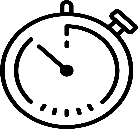 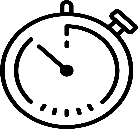 Réaliser rapidement possible l’analyse fonctionnelle du bilan !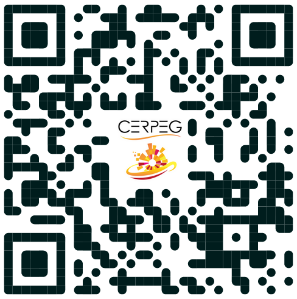 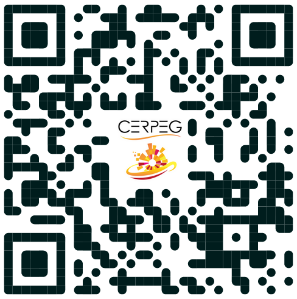 En établissant le bilan fonctionnel (annexe1)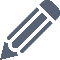 En calculant le FRNG, le BFR et la TR (annexe 2)En commentant les valeurs trouvées (annexe 3)En renseignant la page web 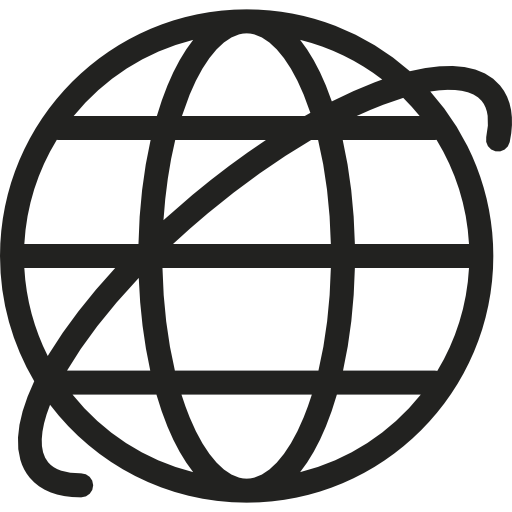 « N4 – L’analyse fonctionnelle du bilan »Document 1 – Le bilan au 31/12/20N(1) Dont concours bancaires : 5 000 eurosAnnexe 1 – Le bilan fonctionnel au 31/12/20NAnnexe 2 – L’analyse du bilan fonctionnelMon atelier pour m’entrainer à…Connaitre les grandes masses du bilanRendre compte de l’équilibre financier et de la situation économique de l’organisationACTIFBRUTAMORT.NETPASSIFPASSIFNETACTIF IMMOBILISÉACTIF IMMOBILISÉACTIF IMMOBILISÉACTIF IMMOBILISÉACTIF IMMOBILISÉCAPITAUX PROPRESCAPITAUX PROPRESImmob. incorporelles150 0005 000145 000CapitalCapital250 000Immob. corporelles400 00050 000350 000RéservesRéserves20 000Immob. financières75 00010 00065 000Résultat de l’exerciceRésultat de l’exercice11 000Subventions d’investissementSubventions d’investissement1 000TOTAL I625 00065 000560 000TOTAL capitaux propresTOTAL capitaux propres282 000Provisions risques et charges5 000ACTIF CIRCULANTACTIF CIRCULANTACTIF CIRCULANTACTIF CIRCULANTACTIF CIRCULANTDETTESDETTESStocks30 0002 00028 000Emprunts et dettes financières (1)Emprunts et dettes financières (1)260 000Créances clients91 0005 00086 000Dettes fournisseursDettes fournisseurs145 000Valeurs mobilières de placement20 00050019 500Dettes fiscales et socialesDettes fiscales et sociales3 000Disponibilités4 5004 500Dettes sur immobilisationsDettes sur immobilisations2 500TOTAL ACTIF CIRCULANT145 5007 500138 000TOTAL PASSIF CIRCULANTTOTAL PASSIF CIRCULANT410 500Charges constatées d’avance2 0002 000Produits constatés d’avanceProduits constatés d’avance2 500TOTAL ACTIF772 50072 500700 000TOTAL PASSIFTOTAL PASSIF700 000EMPLOISEMPLOISRESSOURCESRESSOURCESEMPLOIS STABLESMONTANTRESSOURCES STABLESMONTANTImmobilisations incorporellesCapitaux propresImmobilisations corporellesAmortissements et dépréciationsImmobilisations financièresProvisions pour risques et chargesDettes financières à long termeTOTAL ITOTAL IEMPLOIS CIRCULANTSEMPLOIS CIRCULANTSRESSOURCES CIRCULANTESRESSOURCES CIRCULANTESStocksDettes à court terme fournisseursCréances clientsDettes fiscales et socialesValeurs mobilières de placementDettes sur immobilisationsCharges constatées d’avanceProduits constatés d’avancesTOTAL IITOTAL IITRÉSORERIE ACTIVETRÉSORERIE PASSIVETOTAL IIITOTAL IIITOTAL GÉNÉRAL (I + II + III)TOTAL GÉNÉRAL (I + II + III)ÉLÉMENTSDÉTAIL des CALCULSMONTANTCOMMENTAIREFonds de RoulementNet Global (FRNG)Besoin en Fondsde Roulement (BFR)Trésorerie nette (TN)CONCLUSION deL’ANALYSE